Publicado en Barcelona el 20/05/2019 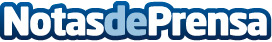 Audi Creativity Challenge elige los 10 equipos finalistas de su cuarta ediciónLos equipos seleccionados presentarán sus proyectos de innovación social en la final que tendrá lugar el próximo día 22 de junio en Madrid. La competición registra su récord de participación, con más de 500 equipos de estudiantes de ESO, Bachillerato y Ciclos Formativos de Grado Medio. El equipo ganador desarrollará su proyecto en un curso exclusivo que se realizará en Silicon Valley durante el mes de julioDatos de contacto:Silvia Carulla932809160Nota de prensa publicada en: https://www.notasdeprensa.es/audi-creativity-challenge-elige-los-10-equipos Categorias: Nacional Educación Sociedad Emprendedores Eventos Cursos Innovación Tecnológica http://www.notasdeprensa.es